Филиал муниципального казённого общеобразовательного учреждения«Средняя общеобразовательная школа № 9 пос. Известковый» в с. ДвуречьеВнеклассное занятие «Здравствуй, гостья – Зима!»3 класс(продолжительность занятия: 45 минут)учитель начальных классов Винокурова Елена Яковлевна2017 годЦель: использование метода проектов для формирования универсальных учебных действийЗадачи:формировать навыки  коммуникативной компентентности в сотрудничестве;развивать умение самостоятельно, творчески работать в группе по теме проекта;учиться выстраивать защитную речь.оборудование:листы формата А- 3, маркеры, канцелярский клей, конверты с заданиями, творческие работы детей, выполненные в ходе предварительной  работы над проектом, компьютер, проектор.Сценарий занятияПриложение: Страница — Загадочная.       Задание: разгадайте кроссворд,  ребусы…1. Меньше тигра, больше кошки,
Над ушами кисти-рожки,
С виду — кролик, но не верь -
страшен в гневе этот зверь!
И ему не крикнешь «брысь»!
Потому что это ... (рысь) 2. Он слетает белой стаей
И сверкает на лету,
Он звездой прохладной тает
На ладони и во рту... (снег) 3. Кто осенью спать ложится,
А весной встаёт... (медведь) 4. Жил я посреди двора,
Где играет детвора.
Но от солнечных лучей
Превратился я в ручей... (снеговик) 5. Что вверх корнем растёт? (сосулька) 6. Из капкана он уйдёт,
Из аркана убежит,
В тундре звёздной и морозной
Всюду путь ему открыт... (ветер) 7. За белой дверцей стужа, лёд.
Там Дед Мороз, друзья, живёт. (холодильник) 8. Пришла из лесу птичница в рыжей шубке кур посчитать. (лисичка) 9. Белой стайкой мошкара
Вьётся, кружится с утра.
Не пищат и не кусают,
Просто так себе летают. (снежинки) 10. Скачет по лесу то взад, то вперёд,
Воет, гудит, деревья трясёт. (вьюга) 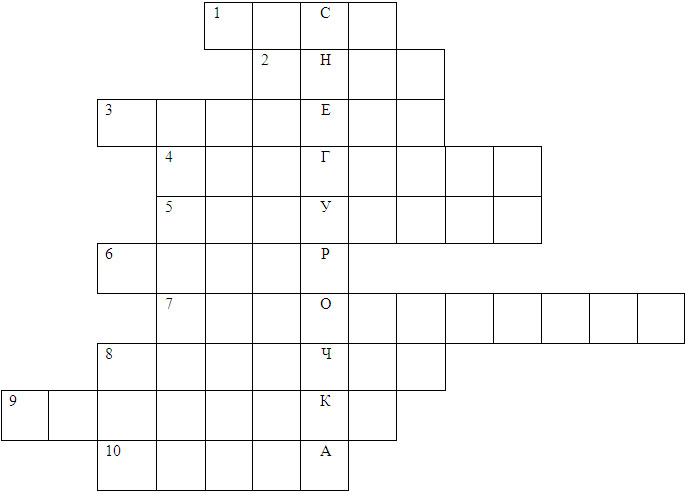 Страница народная Задание: (собери пословицы)«Зимний наборщик» : расколдуйте словаЭтапы занятияДеятельность учителяДеятельность учащихсяОрганизационный момент.Здравствуйте! Я учитель 3 Б класса в с.Двуречье – Винокурова Елена Яковлевна.Прозвенел и смолк звонок- начинаем наш кружок, не просто кружок, праздник Третий класс, третий класс очень рад всех видеть вас!Мы верим- на празднике нашем, вам некогда будет скучать!Организационный момент.Гостям все сегодня мы скажемВместе: Разрешите наш праздник начатьВступление (погружение в тему)Исполнение песни: «Серебряные месяцы» (видеоклип)Исполнение песни: «Серебряные месяцы» (видеоклип)Вступление (погружение в тему)Шапочки с названием месяцевСлушает, поправляет по необходимости.Рассказывают информацию о месяцахДекабрь:Январь: Февраль:Декабрь- Свое имя декабрь получил в древнем Риме от латинского слова децем, что значит 10, так как он был десятым месяцем года. Этот месяц в народе называют студень: на всю зиму землю студит. В русских говорах декабрь величают поэтически: хмурень - пора хмурого серого неба, ветрозвон, ветрозим, ознобень и заверняй, заморозь- первый месяц зимы с морозами, холодными ветрами и снегопадами. Декабрь ветром гнет, глаз снегами тешит да ухо морозами рвет- лютует, поэтому и лютовей или лютень. В декабре замерзают реки, поэтому он еще ледостай. В этом месяце год кончается, зима начинается.Декабрь- Свое имя декабрь получил в древнем Риме от латинского слова децем, что значит 10, так как он был десятым месяцем года. Этот месяц в народе называют студень: на всю зиму землю студит. В русских говорах декабрь величают поэтически: хмурень - пора хмурого серого неба, ветрозвон, ветрозим, ознобень и заверняй, заморозь- первый месяц зимы с морозами, холодными ветрами и снегопадами. Декабрь ветром гнет, глаз снегами тешит да ухо морозами рвет- лютует, поэтому и лютовей или лютень. В декабре замерзают реки, поэтому он еще ледостай. В этом месяце год кончается, зима начинается.Декабрь- Свое имя декабрь получил в древнем Риме от латинского слова децем, что значит 10, так как он был десятым месяцем года. Этот месяц в народе называют студень: на всю зиму землю студит. В русских говорах декабрь величают поэтически: хмурень - пора хмурого серого неба, ветрозвон, ветрозим, ознобень и заверняй, заморозь- первый месяц зимы с морозами, холодными ветрами и снегопадами. Декабрь ветром гнет, глаз снегами тешит да ухо морозами рвет- лютует, поэтому и лютовей или лютень. В декабре замерзают реки, поэтому он еще ледостай. В этом месяце год кончается, зима начинается.Январь- середина зимы. Морозы стоят лютые, трескучие.  Птицам в лесу холодно и голодно. И летят они поближе к человеку. Вывешивайте скорее кормушки, ведь январь - самый холодный, самый тяжелый месяц для обитателей наших лесов.  Открывать год январь на Руси стал сравнительно недавно. Древние славяне, например, Новый год справляли 1 марта- с наступлением тепла и полевых работ. Позже новый год стали отмечать 1 сентября. С 1699 года по указу Петра 1 начали отмечать Новый год, как сейчас, 1 января.Январь- середина зимы. Морозы стоят лютые, трескучие.  Птицам в лесу холодно и голодно. И летят они поближе к человеку. Вывешивайте скорее кормушки, ведь январь - самый холодный, самый тяжелый месяц для обитателей наших лесов.  Открывать год январь на Руси стал сравнительно недавно. Древние славяне, например, Новый год справляли 1 марта- с наступлением тепла и полевых работ. Позже новый год стали отмечать 1 сентября. С 1699 года по указу Петра 1 начали отмечать Новый год, как сейчас, 1 января.Январь- середина зимы. Морозы стоят лютые, трескучие.  Птицам в лесу холодно и голодно. И летят они поближе к человеку. Вывешивайте скорее кормушки, ведь январь - самый холодный, самый тяжелый месяц для обитателей наших лесов.  Открывать год январь на Руси стал сравнительно недавно. Древние славяне, например, Новый год справляли 1 марта- с наступлением тепла и полевых работ. Позже новый год стали отмечать 1 сентября. С 1699 года по указу Петра 1 начали отмечать Новый год, как сейчас, 1 января.Февраль — последний месяц зимы. В это время воют вьюги, метут метели. Зима не хочет уходить, но весна уже спешит в свои права. Февраль - сечень, так как отсекает год последний в семье зимних месяцев. Есть и другое предположение: именно этот период считали наиболее удобным для рубки леса, чтобы получить хорошую древесину. В этот месяц удобнее обрезать ветки в саду, потому что в деревьях меньше всего сока.  Февраль — межень — межа между зимой и весной. Из - за частых метелей и вьюг его называют «ветродуем» и «лютнем». Было и другое ласковое прозвище — «бокогрей», потому что во второй  половине месяца начинало пригреешь солнце.Февраль — последний месяц зимы. В это время воют вьюги, метут метели. Зима не хочет уходить, но весна уже спешит в свои права. Февраль - сечень, так как отсекает год последний в семье зимних месяцев. Есть и другое предположение: именно этот период считали наиболее удобным для рубки леса, чтобы получить хорошую древесину. В этот месяц удобнее обрезать ветки в саду, потому что в деревьях меньше всего сока.  Февраль — межень — межа между зимой и весной. Из - за частых метелей и вьюг его называют «ветродуем» и «лютнем». Было и другое ласковое прозвище — «бокогрей», потому что во второй  половине месяца начинало пригреешь солнце.Февраль — последний месяц зимы. В это время воют вьюги, метут метели. Зима не хочет уходить, но весна уже спешит в свои права. Февраль - сечень, так как отсекает год последний в семье зимних месяцев. Есть и другое предположение: именно этот период считали наиболее удобным для рубки леса, чтобы получить хорошую древесину. В этот месяц удобнее обрезать ветки в саду, потому что в деревьях меньше всего сока.  Февраль — межень — межа между зимой и весной. Из - за частых метелей и вьюг его называют «ветродуем» и «лютнем». Было и другое ласковое прозвище — «бокогрей», потому что во второй  половине месяца начинало пригреешь солнце.Определение темы, цели занятияРебята, кто смог определить  тему нашего занятия?Высказывания детей (о зиме)Да, мы будем говорить о зиме итогом нашего занятия станет выпуск литературной газеты.Что такое газета?-«Здравствуй, гостья – Зима!»ГАЗЕ́ТА, -ы, ж. Периодическое издание, обычно ежедневное, в виде больших листов, освещающее текущие события в различных областях жизни.Оформить страницы «литературной газеты»Представить и защитить работу Сделать выводыОпределение темы, цели занятияПредставить конверты с заданиями, оформленные страницы.Какие задачи перед собой поставим? -«Здравствуй, гостья – Зима!»ГАЗЕ́ТА, -ы, ж. Периодическое издание, обычно ежедневное, в виде больших листов, освещающее текущие события в различных областях жизни.Оформить страницы «литературной газеты»Представить и защитить работу Сделать выводыОсновной этап занятияСоздание страниц «Зимней газеты»Работа в группахЗаранее раздаёт конверты с заданиями и листы формата А-3, клей, маркеры.Столы стоят для работы в группахНапоминает правила работы в группах, определяет роли:Редактор: читает заданияОформитель: оформляет работу, прислушиваясь к мнению товарищей, не отказывается от помощиЗащитник проекта:Выступает у доскиОказывает помощь при необходимости:1 группа «Народная страница»Пословицы, поговорки о зиме2 группа«Загадочная страница»Кроссворд с загадками3 группа«Поэтическая страница»(рассыпанное стихотворение)4 группа Экологическая страницаАкция «Помоги зимой птицам!» (правила подкормки птиц) Работают в группах: обсуждают, оформляютФизминутка (клип Российский Дед Мороз)Физминутка (клип Российский Дед Мороз)Физминутка (клип Российский Дед Мороз)Защита зимних страниц-Какие народные приметы вы знаете?-Кто ещё знает загадки о зиме?-Вы можете прочитать наизусть стихотворения о зиме?-Зачем зимой нужно подкармливать птиц?Защитник проекта у доски рассказывает: Наша группа работала над созданием ….Мы выполнили задание так…Защита зимних страницСлушает, задаёт вопросы, направляет детей на активную защиту работ.Кто может дополнить? Сообщить свои знания по данной странице?Защитник проекта у доски рассказывает: Наша группа работала над созданием ….Мы выполнили задание так…Подведение итоговРефлексияНаряди ёлочку (искусственную или нарисованную)Красный-всё понравилось, было интересноРозовый-Понравилось, но не всегда справлялсяЗелёный- было скучно Заканчиваем занятие - музыкальной страницей «Замела метелица город мой…»Всех с наступающим Новым годом!Заканчиваем занятие - музыкальной страницей «Замела метелица город мой…»Всех с наступающим Новым годом!Заканчиваем занятие - музыкальной страницей «Замела метелица город мой…»Всех с наступающим Новым годом!1 группа «Народная страница»1.Соберите пословицы, поговорки о зиме.2.Зимний наборщик: расшифруйте и запишите слова правильно2 группа«Загадочная страница»1.Разгадайте кроссворд с загадками.2.Приклейте картинки с отгадками3 группа«Поэтическая страница»1.Соберите «рассыпанное стихотворение», будьте внимательны!4 группа «Экологическая страница»Установите соответствие между птицами и способом питания Акция «Помоги зимой птицам!» (правила подкормки птиц)АМЗИ (зима)
КИНСА (санки) 
ДОХОЛ (холод)
ВНОКГЕСИ (снеговик) 
КАЁЛ (ёлка)
РОМЗО (мороз)
КЕНЖОС (снежок)
Мороз не велик,больше хлеба.Готовь сани летом, зиме – середина.Январь – году начало, да стоять не велит.Больше снега,а телегу зимой.Сугроб да вьюга - что летом припасено.Зима спросит,  два друга.«Зимняя песенка»Ах, зима, зима, зима:Красота – сойти с ума!Замер лес, подобный чуду,Залегла в лугах пурга,И куда ни глянь – повсюдуБелолицые снега.И пускай трещат морозы.Нагоняя в сердце страх.Чем сильней они, тем розыЖарче пышут на щеках!Игорь Мазнин1. Меньше тигра, больше кошки,
Над ушами кисти-рожки,
С виду — кролик, но не верь -
страшен в гневе этот зверь!И ему не крикнешь «брысь»!
Потому что это ...  6. Из капкана он уйдёт,
Из аркана убежит,
В тундре звёздной и морозной
Всюду путь ему открыт...2. Он слетает белой стаей
И сверкает на лету,
Он звездой прохладной тает
На ладони и во рту...  7. За белой дверцей стужа, лёд.
Там Дед Мороз, друзья, живёт.3. Кто осенью спать ложится,
А весной встаёт... 8. Пришла из лесу птичница в рыжей шубке кур посчитать.4. Жил я посреди двора,
Где играет детвора.
Но от солнечных лучей
Превратился я в ручей...9. Белой стайкой мошкара
Вьётся, кружится с утра.
Не пищат и не кусают,
Просто так себе летают.5. Что вверх корнем растёт? 10. Скачет по лесу то взад, то вперёд,
Воет, гудит, деревья трясёт.